KALENDARIUM NA MIESIĄC MAJ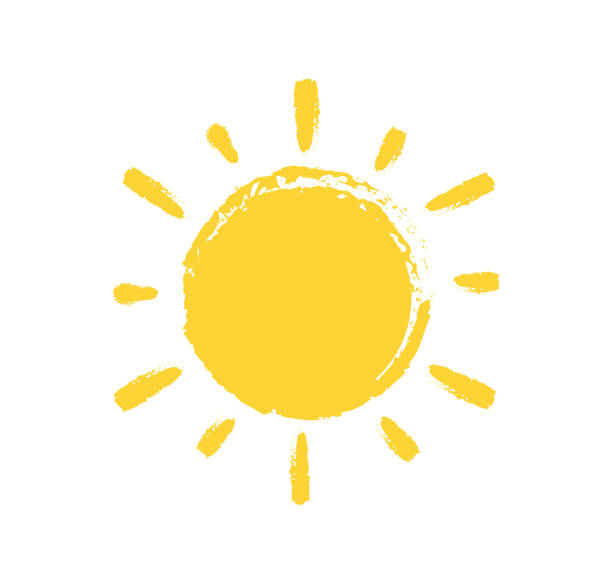  DZIEŃ UNII EUROPEJSKIEJ- 9 maj (wtorek)- W GRUPACHFESTYN RODZINNY- 25 maj (czwartek), godz.15.00-17.00- RODZICE WRAZ Z DZIEĆMI-połączenie Dnia Rodziny, Dnia Mamy i Taty   3. KOLOROWY TYDZIEŃ- od 29 maja do 5 czerwca- WSZYSTKIE GRUPY:        -poniedziałek-29 maj- KOLOR ZIELONY -Ogród        -wtorek-30 maj- Kino plenerowe        -środa-31 maj- KOLOR NIEBIESKI- Dzień z dmuchanymi zamkami        -czwartek-1 czerwiec- DZIEŃ DZIECKA- Lody krówka         -piątek-2 czerwiec- KOLOR ŻÓŁTY- Dzień z pszczelarzem -poniedziałek-5 czerwiec- KOLOR CZERWONY-Spotkanie z krwiodawstwem